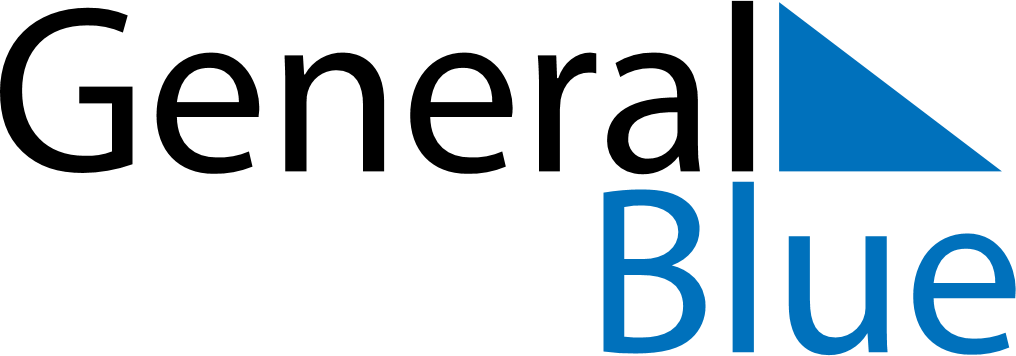 June 2024June 2024June 2024June 2024June 2024June 2024June 2024Villa Dolores, Cordoba, ArgentinaVilla Dolores, Cordoba, ArgentinaVilla Dolores, Cordoba, ArgentinaVilla Dolores, Cordoba, ArgentinaVilla Dolores, Cordoba, ArgentinaVilla Dolores, Cordoba, ArgentinaVilla Dolores, Cordoba, ArgentinaSundayMondayMondayTuesdayWednesdayThursdayFridaySaturday1Sunrise: 8:12 AMSunset: 6:24 PMDaylight: 10 hours and 11 minutes.23345678Sunrise: 8:13 AMSunset: 6:24 PMDaylight: 10 hours and 10 minutes.Sunrise: 8:13 AMSunset: 6:23 PMDaylight: 10 hours and 9 minutes.Sunrise: 8:13 AMSunset: 6:23 PMDaylight: 10 hours and 9 minutes.Sunrise: 8:14 AMSunset: 6:23 PMDaylight: 10 hours and 9 minutes.Sunrise: 8:14 AMSunset: 6:23 PMDaylight: 10 hours and 8 minutes.Sunrise: 8:15 AMSunset: 6:23 PMDaylight: 10 hours and 7 minutes.Sunrise: 8:15 AMSunset: 6:23 PMDaylight: 10 hours and 7 minutes.Sunrise: 8:16 AMSunset: 6:23 PMDaylight: 10 hours and 6 minutes.910101112131415Sunrise: 8:16 AMSunset: 6:23 PMDaylight: 10 hours and 6 minutes.Sunrise: 8:17 AMSunset: 6:23 PMDaylight: 10 hours and 5 minutes.Sunrise: 8:17 AMSunset: 6:23 PMDaylight: 10 hours and 5 minutes.Sunrise: 8:17 AMSunset: 6:23 PMDaylight: 10 hours and 5 minutes.Sunrise: 8:18 AMSunset: 6:23 PMDaylight: 10 hours and 5 minutes.Sunrise: 8:18 AMSunset: 6:23 PMDaylight: 10 hours and 4 minutes.Sunrise: 8:18 AMSunset: 6:23 PMDaylight: 10 hours and 4 minutes.Sunrise: 8:19 AMSunset: 6:23 PMDaylight: 10 hours and 4 minutes.1617171819202122Sunrise: 8:19 AMSunset: 6:23 PMDaylight: 10 hours and 3 minutes.Sunrise: 8:19 AMSunset: 6:23 PMDaylight: 10 hours and 3 minutes.Sunrise: 8:19 AMSunset: 6:23 PMDaylight: 10 hours and 3 minutes.Sunrise: 8:20 AMSunset: 6:23 PMDaylight: 10 hours and 3 minutes.Sunrise: 8:20 AMSunset: 6:23 PMDaylight: 10 hours and 3 minutes.Sunrise: 8:20 AMSunset: 6:24 PMDaylight: 10 hours and 3 minutes.Sunrise: 8:20 AMSunset: 6:24 PMDaylight: 10 hours and 3 minutes.Sunrise: 8:21 AMSunset: 6:24 PMDaylight: 10 hours and 3 minutes.2324242526272829Sunrise: 8:21 AMSunset: 6:24 PMDaylight: 10 hours and 3 minutes.Sunrise: 8:21 AMSunset: 6:25 PMDaylight: 10 hours and 3 minutes.Sunrise: 8:21 AMSunset: 6:25 PMDaylight: 10 hours and 3 minutes.Sunrise: 8:21 AMSunset: 6:25 PMDaylight: 10 hours and 3 minutes.Sunrise: 8:21 AMSunset: 6:25 PMDaylight: 10 hours and 3 minutes.Sunrise: 8:21 AMSunset: 6:25 PMDaylight: 10 hours and 4 minutes.Sunrise: 8:21 AMSunset: 6:26 PMDaylight: 10 hours and 4 minutes.Sunrise: 8:21 AMSunset: 6:26 PMDaylight: 10 hours and 4 minutes.30Sunrise: 8:21 AMSunset: 6:27 PMDaylight: 10 hours and 5 minutes.